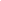 ULTIM'ORA CIDA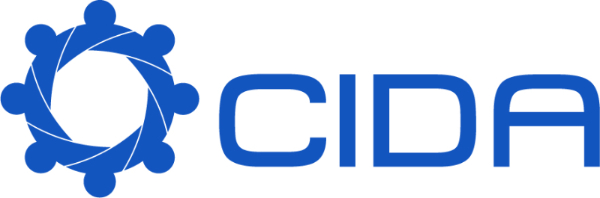 Cari Colleghi,innanzitutto buon inizio d’anno.Con la fine della Legislatura la campagna elettorale è entrata nel vivo e, purtroppo, con toni e contenuti che non ci sembrano all’altezza della situazione.Partendo da questa considerazione abbiamo ritenuto di diramare un comunicato stampa in cui invitiamo tutte le forze politiche a formulare proposte ponderate, non demagogiche, capaci di esprimere una visione, una idea di progetto Paese.Ovviamente non ci limiteremo a questo: stiamo pianificando incontri con i vari leader politici e con i loro responsabili economici per illustrare le proposte e le valutazioni della Categoria di cui al documento approvato dall’Assemblea confederale del 28 novembre scorso.*****Stiamo vivendo una fase politico-sociale assai complessa ed incerta: ferma l’apartiticità dell’Organizzazione di rappresentanza dobbiamo impegnarci a far sentire la nostra voce con l’obiettivo di favorire l’affermazione di valori quali il merito, la responsabilità individuale e sociale, l’equità, la solidarietà tra generazioni, l’etica, l’inclusività.*****A cura del Ministro Calenda e di Marco Bentivogli è stato presentato un “Piano industriale per l’Italia delle Competenze”: un tema che CIDA approfondirà per interagire, come giusto ed opportuno, con i due proponenti.*****Nei prossimi giorni vi aggiorneremo in dettaglio su quanto stiamo programmando per tutelare e, soprattutto, valorizzare il ruolo professionale e sociale della Categoria intesa come parte rilevante della classe dirigente del Paese.Cordiali salutiGiorgio Ambrogioni-Presidente CIDA